Yuka Sato Skating Clinic Announcement and InformationCalalta is pleased to partner with Yuka Sato for our next skating clinic!Yuka is a Japanese former competitive figure skater. She is the 1994 World champion, the 1990 World Junior champion and the 1993 & 1994 Japanese national champion. She placed 7th at the 1992 Winter Olympics and 5th at the 1994 Winter Olympics.Read more about Yuka https://en.wikipedia.org/wiki/Yuka_Sato.  She will spend two days with Calalta working with our skaters in helping them master their edges, spins and jumps.Please note:Pre Novice to Senior also includes skaters in Sr Silver and up;Pre Juvenile to Juvenile also includes skaters in Sr Bronze and Jr Silver;HP and Jr Prep also includes skaters in Star 3 to Star 5Date:		Monday and Tuesday June 20 and 21, 2016Location:	Winsport Arena - Canada Olympic Park88 Canada Olympic Road SWCalgary, AB, T3B 5R5Joan Snyder ArenaPlease ensure you are at COP at least 15 minutes PRIOR to your child skating.  This allows time for a quick warm up and to get your skates on.  Please ensure your skater has the proper gear for the sessions – runners, skipping ropes and water for the off ice session.  Parents are more than welcome to watch from the bleachers located on the Main floor of COP, next to the Garden Café.  All off ice sessions are held next to Joan Snyder rink.  Please note there are two change rooms – one for males and one for females both of which will be labeled.  Please ensure you are using the proper one!Check In will be on the Event level (ice level) outside Joan Snyder rink.Registration opens to Calalta members on May 18 so register early!!  If there are spots available, registration opens to the public on May 31.  Once registered, there are no refunds.Attention COP Skaters:There is no NPC ice the week of June 20-24;If you are a Calalta skater and you normally skate Monday June 19 from 4 pm to 6:45 pm at COP, your session will move to Wednesday June 21 at the same time;If you are a Calalta skater and you normally skate Tuesday June 20 at COP from 4 pm to 6:45 pm, your session will move to Thursday June 22 at the same time;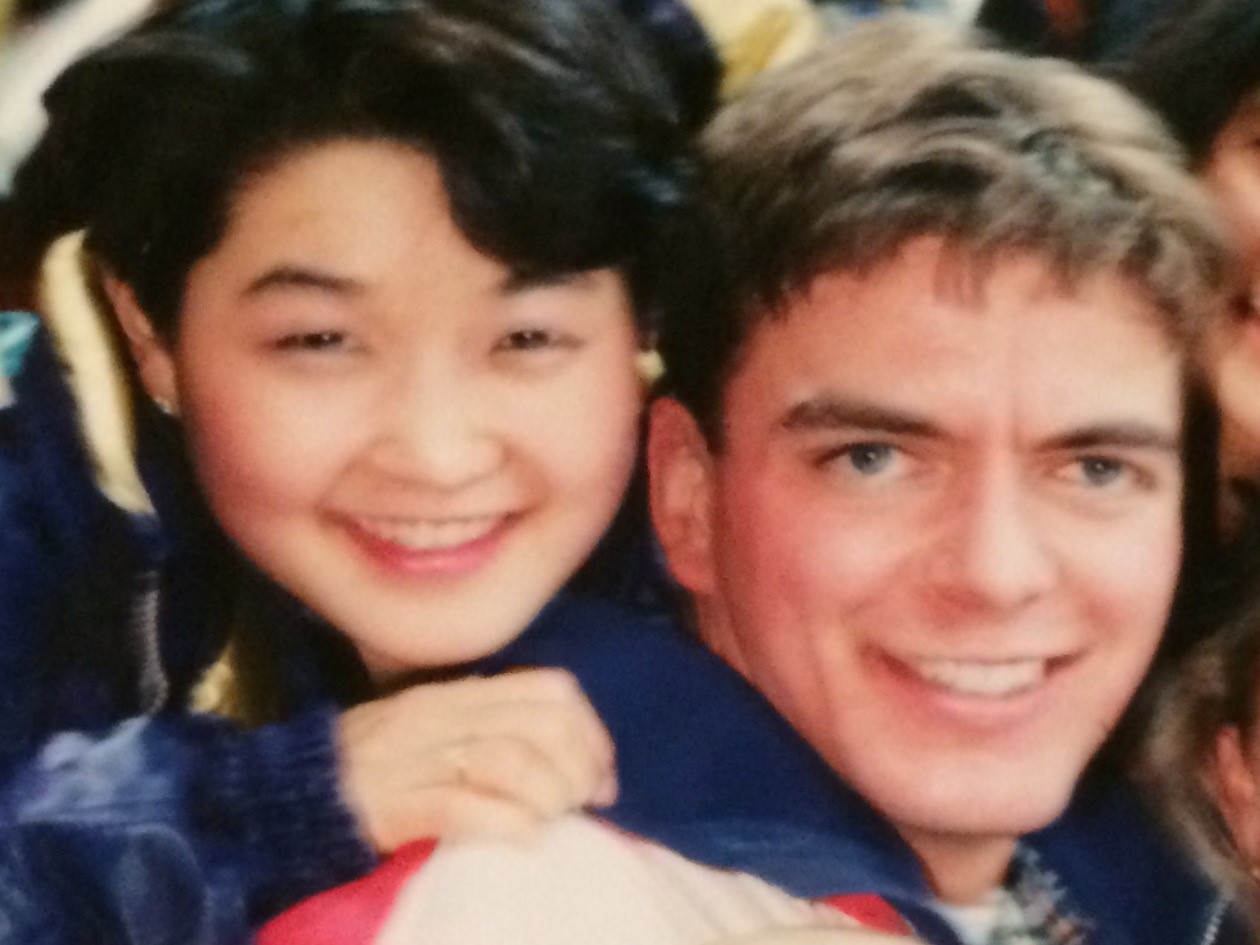 Scott and Yuka in their glory days at the 1994 OlympicsMonday June 20, 2016Spinning and JumpsAll Sessions below are with YukaMonday June 20, 2016Spinning and JumpsAll Sessions below are with YukaTuesday June 21, 2016Edges, Stroking and PerformanceAll Sessions below are with YukaTuesday June 21, 2016Edges, Stroking and PerformanceAll Sessions below are with Yuka12:30 – 1:30 pmIce - Pre-Nov to Senior12:30 – 1:30 pmIce - Pre-Nov to Senior1:45 – 2:45 pmOff Ice – Pre Novice to Sr1:45 – 2:45 pmOff Ice – Pre Novice to Sr3:00 - 4:00 pmIce – Pre Novice to Senior3:00 - 4:00 pmIce – Pre Novice to Senior4:15 – 5:15 pmIce – Pre Juv to Juv4:15 – 5:15 pmIce – Pre Juv to Juv5:30 – 6:30 pmIce – HP & Jr Prep5:30 – 6:30 pmIce – HP & Jr Prep6:45 – 7:45 pmIce – Pre Juv to Juv6:45 – 7:45 pmIce – Pre Juv to JuvOff Ice Sessions with SpencerOff Ice Sessions with SpencerOff Ice Sessions with SpencerOff Ice Sessions with Spencer5:30 – 6:15 pmOff Ice – Pre Juv to Juv5:30 – 6:15 pmOff Ice – Pre Juv to Juv6:45 – 7:30 pmOff Ice – HP & Jr Prep6:45 – 7:30 pmOff Ice – HP & Jr PrepCostsMonday June 20 ONLYTuesday June 21 ONLYBOTHMonday and TuesdayPre-Novice to Senior and Jr Silver and Higher$75$75$1302 hrs on ice and 1 hr off ice with YukaPre-Juvenile to Juvenile and Sr Bronze$60$60$1102 hours on ice with Yuka and 1 hr off ice with SpencerHP and Jr Prep and  Star 3 – Star 5$40$40$701 hr on ice with Yuka and 45 min off ice with SpencerTo register, have your credit card ready and please click here:  https://calalta.wufoo.com/forms/zk4bue61d62jmh/To register, have your credit card ready and please click here:  https://calalta.wufoo.com/forms/zk4bue61d62jmh/To register, have your credit card ready and please click here:  https://calalta.wufoo.com/forms/zk4bue61d62jmh/To register, have your credit card ready and please click here:  https://calalta.wufoo.com/forms/zk4bue61d62jmh/Sorry no registering for individual sessions!